                                                                                                            ПРОЄКТ № 27 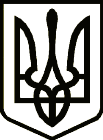 УкраїнаНОВГОРОД – СІВЕРСЬКА МІСЬКА РАДАЧЕРНІГІВСЬКОЇ ОБЛАСТІ(вісімнадцята позачергова сесія VIІI скликання)РІШЕННЯ      вересня 2022 року                                                                                   №  Про затвердження проекту землеустроющодо відведення земельної ділянки та передачу її у постійне користуванняДП «Новгород-Сіверське лісове господарство»	Розглянувши подані заяви щодо затвердження проекту землеустрою
для оформлення права постійного користування на земельні ділянки, відповідно до ст.ст. 12, 20, 92, 122, 123, 125, 126, 172, 186 Земельного кодексу України, ст. 50 Закону України «Про землеустрій», керуючись ст. 26, 59 Закону України "Про місцеве самоврядування в Україні", міська рада ВИРІШИЛА:1. Затвердити проект землеустрою щодо відведення земельної ділянки 
у постійне користування зі зміною цільового призначення із земель запасу (землі сільськогосподарського призначення) на для ведення лісового господарства і пов’язаних з ним послуг, з кадастровим номером 7423680800:06:000:0325, загальною площею – 10,2276 га, яка розташована на території Новгород-Сіверської міської територіальної громади (за межами населених пунктів):1) змінити цільове призначення земельної ділянки з кадастровим номером 7423680800:06:000:0325, загальною площею – 10,2276 га, з «землі запасу (землі сільськогосподарського призначення)» (код КВЦПЗ 16.00) на «для ведення лісового господарства і пов’язаних з ним послуг» (код КВЦПЗ 09.01), яка розташована на території Новгород-Сіверської міської територіальної громади (за межами населених пунктів);2) передати державному підприємству «Новгород-Сіверське лісове господарство» (код ЄДРПОУ 00993538) у постійне користування земельну ділянку для ведення лісового господарства і пов’язаних з ним послуг, з кадастровим номером 7423680800:06:000:0325, загальною площею – 10,2276 га, яка розташована на території Новгород-Сіверської міської територіальної громади (за межами населених пунктів);3) Державному підприємству «Новгород-Сіверське лісове господарство» (код ЄДРПОУ 00993538) провести державну реєстрацію нерухомого майна - земельної ділянки.2. Затвердити проект землеустрою щодо відведення земельної ділянки 
у постійне користування зі зміною цільового призначення із земель запасу (землі сільськогосподарського призначення) на для ведення лісового господарства і пов’язаних з ним послуг, з кадастровим номером 7423680800:06:000:0326, загальною площею – 24,4264 га, яка розташована на території Новгород-Сіверської міської територіальної громади (за межами населених пунктів):1) змінити цільове призначення земельної ділянки з кадастровим номером 7423680800:06:000:0326, загальною площею – 24,4264 га, з «землі запасу (землі сільськогосподарського призначення)» (код КВЦПЗ 16.00) на «для ведення лісового господарства і пов’язаних з ним послуг» (код КВЦПЗ 09.01), яка розташована на території Новгород-Сіверської міської територіальної громади (за межами населених пунктів);2) передати державному підприємству «Новгород-Сіверське лісове господарство» (код ЄДРПОУ 00993538) у постійне користування земельну ділянку для ведення лісового господарства і пов’язаних з ним послуг, з кадастровим номером 7423680800:06:000:0326, загальною площею – 24,4264 га, яка розташована на території Новгород-Сіверської міської територіальної громади (за межами населених пунктів);3) Державному підприємству «Новгород-Сіверське лісове господарство» (код ЄДРПОУ 00993538) провести державну реєстрацію нерухомого майна - земельної ділянки.3. Затвердити проект землеустрою щодо відведення земельної ділянки 
у постійне користування зі зміною цільового призначення із земель запасу (землі сільськогосподарського призначення) на для ведення лісового господарства і пов’язаних з ним послуг, з кадастровим номером 7423680800:06:000:0327, загальною площею – 59,7798 га, яка розташована на території Новгород-Сіверської міської територіальної громади (за межами населених пунктів):1) змінити цільове призначення земельної ділянки з кадастровим номером 7423680800:06:000:0327, загальною площею – 59,7798 га, з «землі запасу (землі сільськогосподарського призначення)» (код КВЦПЗ 16.00) на «для ведення лісового господарства і пов’язаних з ним послуг» (код КВЦПЗ 09.01), яка розташована на території Новгород-Сіверської міської територіальної громади (за межами населених пунктів);2) передати державному підприємству «Новгород-Сіверське лісове господарство» (код ЄДРПОУ 00993538) у постійне користування земельну ділянку для ведення лісового господарства і пов’язаних з ним послуг, з кадастровим номером 7423680800:06:000:0327, загальною площею – 59,7798 га, яка розташована на території Новгород-Сіверської міської територіальної громади (за межами населених пунктів);3) Державному підприємству «Новгород-Сіверське лісове господарство» (код ЄДРПОУ 00993538) провести державну реєстрацію нерухомого майна - земельної ділянки.4. Затвердити проект землеустрою щодо відведення земельної ділянки 
у постійне користування зі зміною цільового призначення із земель запасу (землі сільськогосподарського призначення) на для ведення лісового господарства і пов’язаних з ним послуг, з кадастровим номером 7423682000:07:000:0935, загальною площею – 6,2026 га, яка розташована на території Новгород-Сіверської міської територіальної громади (за межами населених пунктів):1) змінити цільове призначення земельної ділянки з кадастровим номером 7423682000:07:000:0935, загальною площею – 6,2026 га, з «землі запасу (землі сільськогосподарського призначення)» (код КВЦПЗ 16.00) на «для ведення лісового господарства і пов’язаних з ним послуг» (код КВЦПЗ 09.01), яка розташована на території Новгород-Сіверської міської територіальної громади (за межами населених пунктів);2) передати державному підприємству «Новгород-Сіверське лісове господарство» (код ЄДРПОУ 00993538) у постійне користування земельну ділянку для ведення лісового господарства і пов’язаних з ним послуг, з кадастровим номером 7423682000:07:000:0935, загальною площею – 6,2026 га, яка розташована на території Новгород-Сіверської міської територіальної громади (за межами населених пунктів);3) Державному підприємству «Новгород-Сіверське лісове господарство» (код ЄДРПОУ 00993538) провести державну реєстрацію нерухомого майна - земельної ділянки.5. Затвердити проект землеустрою щодо відведення земельної ділянки 
у постійне користування зі зміною цільового призначення із земель запасу (землі сільськогосподарського призначення) на для ведення лісового господарства і пов’язаних з ним послуг, з кадастровим номером 7423682000:07:000:0936, загальною площею – 10,0227 га, яка розташована на території Новгород-Сіверської міської територіальної громади (за межами населених пунктів):1) змінити цільове призначення земельної ділянки з кадастровим номером 7423682000:07:000:0936, загальною площею – 10,0227 га, з «землі запасу (землі сільськогосподарського призначення)» (код КВЦПЗ 16.00) на «для ведення лісового господарства і пов’язаних з ним послуг» (код КВЦПЗ 09.01), яка розташована на території Новгород-Сіверської міської територіальної громади (за межами населених пунктів);2) передати державному підприємству «Новгород-Сіверське лісове господарство» (код ЄДРПОУ 00993538) у постійне користування земельну ділянку для ведення лісового господарства і пов’язаних з ним послуг, з кадастровим номером 7423682000:07:000:0936, загальною площею – 10,0227 га, яка розташована на території Новгород-Сіверської міської територіальної громади (за межами населених пунктів);3) Державному підприємству «Новгород-Сіверське лісове господарство» (код ЄДРПОУ 00993538) провести державну реєстрацію нерухомого майна - земельної ділянки.6. Затвердити проект землеустрою щодо відведення земельної ділянки 
у постійне користування зі зміною цільового призначення із земель запасу (землі сільськогосподарського призначення) на для ведення лісового господарства і пов’язаних з ним послуг, з кадастровим номером 7423682000:07:000:0937, загальною площею – 19,6453 га, яка розташована на території Новгород-Сіверської міської територіальної громади (за межами населених пунктів):1) змінити цільове призначення земельної ділянки з кадастровим номером 7423682000:07:000:0937, загальною площею – 19,6453 га, з «землі запасу (землі сільськогосподарського призначення)» (код КВЦПЗ 16.00) на «для ведення лісового господарства і пов’язаних з ним послуг» (код КВЦПЗ 09.01), яка розташована на території Новгород-Сіверської міської територіальної громади (за межами населених пунктів);2) передати державному підприємству «Новгород-Сіверське лісове господарство» (код ЄДРПОУ 00993538) у постійне користування земельну ділянку для ведення лісового господарства і пов’язаних з ним послуг, з кадастровим номером 7423682000:07:000:0937, загальною площею – 19,6453 га, яка розташована на території Новгород-Сіверської міської територіальної громади (за межами населених пунктів);3) Державному підприємству «Новгород-Сіверське лісове господарство» (код ЄДРПОУ 00993538) провести державну реєстрацію нерухомого майна - земельної ділянки.7. Затвердити проект землеустрою щодо відведення земельної ділянки 
у постійне користування зі зміною цільового призначення із земель запасу (землі сільськогосподарського призначення) на для ведення лісового господарства і пов’язаних з ним послуг, з кадастровим номером 7423682000:07:000:0938, загальною площею – 62,0000 га, яка розташована на території Новгород-Сіверської міської територіальної громади (за межами населених пунктів):1) змінити цільове призначення земельної ділянки з кадастровим номером 7423682000:07:000:0938, загальною площею – 62,0000 га, з «землі запасу (землі сільськогосподарського призначення)» (код КВЦПЗ 16.00) на «для ведення лісового господарства і пов’язаних з ним послуг» (код КВЦПЗ 09.01), яка розташована на території Новгород-Сіверської міської територіальної громади (за межами населених пунктів);2) передати державному підприємству «Новгород-Сіверське лісове господарство» (код ЄДРПОУ 00993538) у постійне користування земельну ділянку для ведення лісового господарства і пов’язаних з ним послуг, з кадастровим номером 7423682000:07:000:0938, загальною площею – 62,0000 га, яка розташована на території Новгород-Сіверської міської територіальної громади (за межами населених пунктів);3) Державному підприємству «Новгород-Сіверське лісове господарство» (код ЄДРПОУ 00993538) провести державну реєстрацію нерухомого майна - земельної ділянки.8. Затвердити проект землеустрою щодо відведення земельної ділянки 
у постійне користування зі зміною цільового призначення із земель запасу (землі сільськогосподарського призначення) на для ведення лісового господарства і пов’язаних з ним послуг, з кадастровим номером 7423682000:07:000:0939, загальною площею – 75,7454 га, яка розташована на території Новгород-Сіверської міської територіальної громади (за межами населених пунктів):1) змінити цільове призначення земельної ділянки з кадастровим номером 7423682000:07:000:0939, загальною площею – 75,7454 га, з «землі запасу (землі сільськогосподарського призначення)» (код КВЦПЗ 16.00) на «для ведення лісового господарства і пов’язаних з ним послуг» (код КВЦПЗ 09.01), яка розташована на території Новгород-Сіверської міської територіальної громади (за межами населених пунктів);2) передати державному підприємству «Новгород-Сіверське лісове господарство» (код ЄДРПОУ 00993538) у постійне користування земельну ділянку для ведення лісового господарства і пов’язаних з ним послуг, з кадастровим номером 7423682000:07:000:0939, загальною площею – 75,7454 га, яка розташована на території Новгород-Сіверської міської територіальної громади (за межами населених пунктів);3) Державному підприємству «Новгород-Сіверське лісове господарство» (код ЄДРПОУ 00993538) провести державну реєстрацію нерухомого майна - земельної ділянки.9. Затвердити проект землеустрою щодо відведення земельної ділянки 
у постійне користування зі зміною цільового призначення із земель запасу (землі сільськогосподарського призначення) на для ведення лісового господарства і пов’язаних з ним послуг, з кадастровим номером 7423686200:03:000:1523, загальною площею – 18,2071 га, яка розташована на території Новгород-Сіверської міської територіальної громади (за межами населених пунктів):1) змінити цільове призначення земельної ділянки з кадастровим номером 7423686200:03:000:1523, загальною площею – 18,2071 га, з «землі запасу (землі сільськогосподарського призначення)» (код КВЦПЗ 16.00) на «для ведення лісового господарства і пов’язаних з ним послуг» (код КВЦПЗ 09.01), яка розташована на території Новгород-Сіверської міської територіальної громади (за межами населених пунктів);2) передати державному підприємству «Новгород-Сіверське лісове господарство» (код ЄДРПОУ 00993538) у постійне користування земельну ділянку для ведення лісового господарства і пов’язаних з ним послуг, з кадастровим номером 7423686200:03:000:1523, загальною площею – 18,2071 га, яка розташована на території Новгород-Сіверської міської територіальної громади (за межами населених пунктів);3) Державному підприємству «Новгород-Сіверське лісове господарство» (код ЄДРПОУ 00993538) провести державну реєстрацію нерухомого майна - земельної ділянки.10. Затвердити проект землеустрою щодо відведення земельної ділянки 
у постійне користування зі зміною цільового призначення із земель запасу (землі сільськогосподарського призначення) на для ведення лісового господарства і пов’язаних з ним послуг, з кадастровим номером 7423686200:03:000:1526, загальною площею – 25,6107 га, яка розташована на території Новгород-Сіверської міської територіальної громади (за межами населених пунктів):1) змінити цільове призначення земельної ділянки з кадастровим номером 7423686200:03:000:1526, загальною площею – 25,6107 га, з «землі запасу (землі сільськогосподарського призначення)» (код КВЦПЗ 16.00) на «для ведення лісового господарства і пов’язаних з ним послуг» (код КВЦПЗ 09.01), яка розташована на території Новгород-Сіверської міської територіальної громади (за межами населених пунктів);2) передати державному підприємству «Новгород-Сіверське лісове господарство» (код ЄДРПОУ 00993538) у постійне користування земельну ділянку для ведення лісового господарства і пов’язаних з ним послуг, з кадастровим номером 7423686200:03:000:1526, загальною площею – 25,6107 га, яка розташована на території Новгород-Сіверської міської територіальної громади (за межами населених пунктів);3) Державному підприємству «Новгород-Сіверське лісове господарство» (код ЄДРПОУ 00993538) провести державну реєстрацію нерухомого майна - земельної ділянки.11. Затвердити проект землеустрою щодо відведення земельної ділянки 
у постійне користування зі зміною цільового призначення із земель запасу (землі сільськогосподарського призначення) на для ведення лісового господарства і пов’язаних з ним послуг, з кадастровим номером 7423687000:03:000:0798, загальною площею – 7,7512 га, яка розташована на території Новгород-Сіверської міської територіальної громади (за межами населених пунктів):1) змінити цільове призначення земельної ділянки з кадастровим номером 7423687000:03:000:0798, загальною площею – 7,7512 га, з «землі запасу (землі сільськогосподарського призначення)» (код КВЦПЗ 16.00) на «для ведення лісового господарства і пов’язаних з ним послуг» (код КВЦПЗ 09.01), яка розташована на території Новгород-Сіверської міської територіальної громади (за межами населених пунктів);2) передати державному підприємству «Новгород-Сіверське лісове господарство» (код ЄДРПОУ 00993538) у постійне користування земельну ділянку для ведення лісового господарства і пов’язаних з ним послуг, з кадастровим номером 7423687000:03:000:0798, загальною площею – 7,7512 га, яка розташована на території Новгород-Сіверської міської територіальної громади (за межами населених пунктів);3) Державному підприємству «Новгород-Сіверське лісове господарство» (код ЄДРПОУ 00993538) провести державну реєстрацію нерухомого майна - земельної ділянки.12. Затвердити проект землеустрою щодо відведення земельної ділянки 
у постійне користування зі зміною цільового призначення із земель запасу (землі сільськогосподарського призначення) на для ведення лісового господарства і пов’язаних з ним послуг, з кадастровим номером 7423687000:03:000:0799, загальною площею – 10,1420 га, яка розташована на території Новгород-Сіверської міської територіальної громади (за межами населених пунктів):1) змінити цільове призначення земельної ділянки з кадастровим номером 7423687000:03:000:0799, загальною площею – 10,1420 га, з «землі запасу (землі сільськогосподарського призначення)» (код КВЦПЗ 16.00) на «для ведення лісового господарства і пов’язаних з ним послуг» (код КВЦПЗ 09.01), яка розташована на території Новгород-Сіверської міської територіальної громади (за межами населених пунктів);2) передати державному підприємству «Новгород-Сіверське лісове господарство» (код ЄДРПОУ 00993538) у постійне користування земельну ділянку для ведення лісового господарства і пов’язаних з ним послуг, з кадастровим номером 7423687000:03:000:0799, загальною площею – 10,1420 га, яка розташована на території Новгород-Сіверської міської територіальної громади (за межами населених пунктів);3) Державному підприємству «Новгород-Сіверське лісове господарство» (код ЄДРПОУ 00993538) провести державну реєстрацію нерухомого майна - земельної ділянки.13. Затвердити проект землеустрою щодо відведення земельної ділянки 
у постійне користування зі зміною цільового призначення із земель запасу (землі сільськогосподарського призначення) на для ведення лісового господарства і пов’язаних з ним послуг, з кадастровим номером 7423687000:03:000:0802, загальною площею – 13,9000 га, яка розташована на території Новгород-Сіверської міської територіальної громади (за межами населених пунктів):1) змінити цільове призначення земельної ділянки з кадастровим номером 7423687000:03:000:0802, загальною площею – 13,9000 га, з «землі запасу (землі сільськогосподарського призначення)» (код КВЦПЗ 16.00) на «для ведення лісового господарства і пов’язаних з ним послуг» (код КВЦПЗ 09.01), яка розташована на території Новгород-Сіверської міської територіальної громади (за межами населених пунктів);2) передати державному підприємству «Новгород-Сіверське лісове господарство» (код ЄДРПОУ 00993538) у постійне користування земельну ділянку для ведення лісового господарства і пов’язаних з ним послуг, з кадастровим номером 7423687000:03:000:0802, загальною площею – 13,9000 га, яка розташована на території Новгород-Сіверської міської територіальної громади (за межами населених пунктів);3) Державному підприємству «Новгород-Сіверське лісове господарство» (код ЄДРПОУ 00993538) провести державну реєстрацію нерухомого майна - земельної ділянки.14. Затвердити проект землеустрою щодо відведення земельної ділянки 
у постійне користування зі зміною цільового призначення із земель запасу (землі сільськогосподарського призначення) на для ведення лісового господарства і пов’язаних з ним послуг, з кадастровим номером 7423687000:03:000:0803, загальною площею – 26,0025 га, яка розташована на території Новгород-Сіверської міської територіальної громади (за межами населених пунктів):1) змінити цільове призначення земельної ділянки з кадастровим номером 7423687000:03:000:0803, загальною площею – 26,0025 га, з «землі запасу (землі сільськогосподарського призначення)» (код КВЦПЗ 16.00) на «для ведення лісового господарства і пов’язаних з ним послуг» (код КВЦПЗ 09.01), яка розташована на території Новгород-Сіверської міської територіальної громади (за межами населених пунктів);2) передати державному підприємству «Новгород-Сіверське лісове господарство» (код ЄДРПОУ 00993538) у постійне користування земельну ділянку для ведення лісового господарства і пов’язаних з ним послуг, з кадастровим номером 7423687000:03:000:0803, загальною площею – 26,0025 га, яка розташована на території Новгород-Сіверської міської територіальної громади (за межами населених пунктів);3) Державному підприємству «Новгород-Сіверське лісове господарство» (код ЄДРПОУ 00993538) провести державну реєстрацію нерухомого майна - земельної ділянки.15. Затвердити проект землеустрою щодо відведення земельної ділянки 
у постійне користування зі зміною цільового призначення із земель запасу (землі сільськогосподарського призначення) на для ведення лісового господарства і пов’язаних з ним послуг, з кадастровим номером 7423687400:04:000:0070, загальною площею – 22,7384 га, яка розташована на території Новгород-Сіверської міської територіальної громади (за межами населених пунктів):1) змінити цільове призначення земельної ділянки з кадастровим номером 7423687400:04:000:0070, загальною площею – 22,7384 га, з «землі запасу (землі сільськогосподарського призначення)» (код КВЦПЗ 16.00) на «для ведення лісового господарства і пов’язаних з ним послуг» (код КВЦПЗ 09.01), яка розташована на території Новгород-Сіверської міської територіальної громади (за межами населених пунктів);2) передати державному підприємству «Новгород-Сіверське лісове господарство» (код ЄДРПОУ 00993538) у постійне користування земельну ділянку для ведення лісового господарства і пов’язаних з ним послуг, з кадастровим номером 7423687400:04:000:0070, загальною площею – 22,7384 га, яка розташована на території Новгород-Сіверської міської територіальної громади (за межами населених пунктів);3) Державному підприємству «Новгород-Сіверське лісове господарство» (код ЄДРПОУ 00993538) провести державну реєстрацію нерухомого майна - земельної ділянки.16. Затвердити проект землеустрою щодо відведення земельної ділянки 
у постійне користування зі зміною цільового призначення із земель запасу (землі сільськогосподарського призначення) на для ведення лісового господарства і пов’язаних з ним послуг, з кадастровим номером 7423687400:05:000:0721, загальною площею – 74,6884 га, яка розташована на території Новгород-Сіверської міської територіальної громади (за межами населених пунктів):1) змінити цільове призначення земельної ділянки з кадастровим номером 7423687400:05:000:0721, загальною площею – 74,6884 га, з «землі запасу (землі сільськогосподарського призначення)» (код КВЦПЗ 16.00) на «для ведення лісового господарства і пов’язаних з ним послуг» (код КВЦПЗ 09.01), яка розташована на території Новгород-Сіверської міської територіальної громади (за межами населених пунктів);2) передати державному підприємству «Новгород-Сіверське лісове господарство» (код ЄДРПОУ 00993538) у постійне користування земельну ділянку для ведення лісового господарства і пов’язаних з ним послуг, з кадастровим номером 7423687400:05:000:0721, загальною площею – 74,6884 га, яка розташована на території Новгород-Сіверської міської територіальної громади (за межами населених пунктів);3) Державному підприємству «Новгород-Сіверське лісове господарство» (код ЄДРПОУ 00993538) провести державну реєстрацію нерухомого майна - земельної ділянки.17. Затвердити проект землеустрою щодо відведення земельної ділянки 
у постійне користування зі зміною цільового призначення із земель запасу (землі сільськогосподарського призначення) на для ведення лісового господарства і пов’язаних з ним послуг, з кадастровим номером 7423687800:06:000:0697, загальною площею – 13,1200 га, яка розташована на території Новгород-Сіверської міської територіальної громади (за межами населених пунктів):1) змінити цільове призначення земельної ділянки з кадастровим номером 7423687800:06:000:0697, загальною площею – 13,1200 га, з «землі запасу (землі сільськогосподарського призначення)» (код КВЦПЗ 16.00) на «для ведення лісового господарства і пов’язаних з ним послуг» (код КВЦПЗ 09.01), яка розташована на території Новгород-Сіверської міської територіальної громади (за межами населених пунктів);2) передати державному підприємству «Новгород-Сіверське лісове господарство» (код ЄДРПОУ 00993538) у постійне користування земельну ділянку для ведення лісового господарства і пов’язаних з ним послуг, з кадастровим номером 7423687800:06:000:0697, загальною площею – 13,1200 га, яка розташована на території Новгород-Сіверської міської територіальної громади (за межами населених пунктів);3) Державному підприємству «Новгород-Сіверське лісове господарство» (код ЄДРПОУ 00993538) провести державну реєстрацію нерухомого майна - земельної ділянки.18. Затвердити проект землеустрою щодо відведення земельної ділянки 
у постійне користування зі зміною цільового призначення із земель запасу (землі сільськогосподарського призначення) на для ведення лісового господарства і пов’язаних з ним послуг, з кадастровим номером 7423687800:06:000:0698, загальною площею – 28,0300 га, яка розташована на території Новгород-Сіверської міської територіальної громади (за межами населених пунктів):1) змінити цільове призначення земельної ділянки з кадастровим номером 7423687800:06:000:0698, загальною площею – 28,0300 га, з «землі запасу (землі сільськогосподарського призначення)» (код КВЦПЗ 16.00) на «для ведення лісового господарства і пов’язаних з ним послуг» (код КВЦПЗ 09.01), яка розташована на території Новгород-Сіверської міської територіальної громади (за межами населених пунктів);2) передати державному підприємству «Новгород-Сіверське лісове господарство» (код ЄДРПОУ 00993538) у постійне користування земельну ділянку для ведення лісового господарства і пов’язаних з ним послуг, з кадастровим номером 7423687800:06:000:0698, загальною площею – 28,0300 га, яка розташована на території Новгород-Сіверської міської територіальної громади (за межами населених пунктів);3) Державному підприємству «Новгород-Сіверське лісове господарство» (код ЄДРПОУ 00993538) провести державну реєстрацію нерухомого майна - земельної ділянки.19. Затвердити проект землеустрою щодо відведення земельної ділянки 
у постійне користування зі зміною цільового призначення із земель запасу (землі сільськогосподарського призначення) на для ведення лісового господарства і пов’язаних з ним послуг, з кадастровим номером 7423687800:09:000:0524, загальною площею – 5,1902 га, яка розташована на території Новгород-Сіверської міської територіальної громади (за межами населених пунктів):1) змінити цільове призначення земельної ділянки з кадастровим номером 7423687800:09:000:0524, загальною площею – 5,1902 га, з «землі запасу (землі сільськогосподарського призначення)» (код КВЦПЗ 16.00) на «для ведення лісового господарства і пов’язаних з ним послуг» (код КВЦПЗ 09.01), яка розташована на території Новгород-Сіверської міської територіальної громади (за межами населених пунктів);2) передати державному підприємству «Новгород-Сіверське лісове господарство» (код ЄДРПОУ 00993538) у постійне користування земельну ділянку для ведення лісового господарства і пов’язаних з ним послуг, з кадастровим номером 7423687800:09:000:0524, загальною площею – 5,1902 га, яка розташована на території Новгород-Сіверської міської територіальної громади (за межами населених пунктів);3) Державному підприємству «Новгород-Сіверське лісове господарство» (код ЄДРПОУ 00993538) провести державну реєстрацію нерухомого майна - земельної ділянки.20. Затвердити проект землеустрою щодо відведення земельної ділянки 
у постійне користування зі зміною цільового призначення із земель запасу (землі сільськогосподарського призначення) на для ведення лісового господарства і пов’язаних з ним послуг, з кадастровим номером 7423687800:09:000:0525, загальною площею – 6,8872 га, яка розташована на території Новгород-Сіверської міської територіальної громади (за межами населених пунктів):1) змінити цільове призначення земельної ділянки з кадастровим номером 7423687800:09:000:0525, загальною площею – 6,8872 га, з «землі запасу (землі сільськогосподарського призначення)» (код КВЦПЗ 16.00) на «для ведення лісового господарства і пов’язаних з ним послуг» (код КВЦПЗ 09.01), яка розташована на території Новгород-Сіверської міської територіальної громади (за межами населених пунктів);2) передати державному підприємству «Новгород-Сіверське лісове господарство» (код ЄДРПОУ 00993538) у постійне користування земельну ділянку для ведення лісового господарства і пов’язаних з ним послуг, з кадастровим номером 7423687800:09:000:0525, загальною площею – 6,8872 га, яка розташована на території Новгород-Сіверської міської територіальної громади (за межами населених пунктів);3) Державному підприємству «Новгород-Сіверське лісове господарство» (код ЄДРПОУ 00993538) провести державну реєстрацію нерухомого майна - земельної ділянки.21. Затвердити проект землеустрою щодо відведення земельної ділянки 
у постійне користування зі зміною цільового призначення із земель запасу (землі сільськогосподарського призначення) на для ведення лісового господарства і пов’язаних з ним послуг, з кадастровим номером 7423687800:09:000:0526, загальною площею – 6,7390 га, яка розташована на території Новгород-Сіверської міської територіальної громади (за межами населених пунктів):1) змінити цільове призначення земельної ділянки з кадастровим номером 7423687800:09:000:0526, загальною площею – 6,7390 га, з «землі запасу (землі сільськогосподарського призначення)» (код КВЦПЗ 16.00) на «для ведення лісового господарства і пов’язаних з ним послуг» (код КВЦПЗ 09.01), яка розташована на території Новгород-Сіверської міської територіальної громади (за межами населених пунктів);2) передати державному підприємству «Новгород-Сіверське лісове господарство» (код ЄДРПОУ 00993538) у постійне користування земельну ділянку для ведення лісового господарства і пов’язаних з ним послуг, з кадастровим номером 7423687800:09:000:0526, загальною площею – 6,7390 га, яка розташована на території Новгород-Сіверської міської територіальної громади (за межами населених пунктів);3) Державному підприємству «Новгород-Сіверське лісове господарство» (код ЄДРПОУ 00993538) провести державну реєстрацію нерухомого майна - земельної ділянки.22. Затвердити проект землеустрою щодо відведення земельної ділянки 
у постійне користування зі зміною цільового призначення із земель запасу (землі сільськогосподарського призначення) на для ведення лісового господарства і пов’язаних з ним послуг, з кадастровим номером 7423687800:09:000:0527, загальною площею – 14,6600 га, яка розташована на території Новгород-Сіверської міської територіальної громади (за межами населених пунктів):1) змінити цільове призначення земельної ділянки з кадастровим номером 7423687800:09:000:0527, загальною площею – 14,6600 га, з «землі запасу (землі сільськогосподарського призначення)» (код КВЦПЗ 16.00) на «для ведення лісового господарства і пов’язаних з ним послуг» (код КВЦПЗ 09.01), яка розташована на території Новгород-Сіверської міської територіальної громади (за межами населених пунктів);2) передати державному підприємству «Новгород-Сіверське лісове господарство» (код ЄДРПОУ 00993538) у постійне користування земельну ділянку для ведення лісового господарства і пов’язаних з ним послуг, з кадастровим номером 7423687800:09:000:0527, загальною площею – 14,6600 га, яка розташована на території Новгород-Сіверської міської територіальної громади (за межами населених пунктів);3) Державному підприємству «Новгород-Сіверське лісове господарство» (код ЄДРПОУ 00993538) провести державну реєстрацію нерухомого майна - земельної ділянки.23. Затвердити проект землеустрою щодо відведення земельної ділянки 
у постійне користування зі зміною цільового призначення із земель запасу (землі сільськогосподарського призначення) на для ведення лісового господарства і пов’язаних з ним послуг, з кадастровим номером 7423687800:10:000:0001, загальною площею – 13,1500 га, яка розташована на території Новгород-Сіверської міської територіальної громади (за межами населених пунктів):1) змінити цільове призначення земельної ділянки з кадастровим номером 7423687800:10:000:0001, загальною площею – 13,1500 га, з «землі запасу (землі сільськогосподарського призначення)» (код КВЦПЗ 16.00) на «для ведення лісового господарства і пов’язаних з ним послуг» (код КВЦПЗ 09.01), яка розташована на території Новгород-Сіверської міської територіальної громади (за межами населених пунктів);2) передати державному підприємству «Новгород-Сіверське лісове господарство» (код ЄДРПОУ 00993538) у постійне користування земельну ділянку для ведення лісового господарства і пов’язаних з ним послуг, з кадастровим номером 7423687800:10:000:0001, загальною площею – 13,1500 га, яка розташована на території Новгород-Сіверської міської територіальної громади (за межами населених пунктів);3) Державному підприємству «Новгород-Сіверське лісове господарство» (код ЄДРПОУ 00993538) провести державну реєстрацію нерухомого майна - земельної ділянки.24. Затвердити проект землеустрою щодо відведення земельної ділянки 
у постійне користування зі зміною цільового призначення із земель запасу (землі сільськогосподарського призначення) на для ведення лісового господарства і пов’язаних з ним послуг, з кадастровим номером 7423687800:10:000:0002, загальною площею – 38,5700 га, яка розташована на території Новгород-Сіверської міської територіальної громади (за межами населених пунктів):1) змінити цільове призначення земельної ділянки з кадастровим номером 7423687800:10:000:0002, загальною площею – 38,5700 га, з «землі запасу (землі сільськогосподарського призначення)» (код КВЦПЗ 16.00) на «для ведення лісового господарства і пов’язаних з ним послуг» (код КВЦПЗ 09.01), яка розташована на території Новгород-Сіверської міської територіальної громади (за межами населених пунктів);2) передати державному підприємству «Новгород-Сіверське лісове господарство» (код ЄДРПОУ 00993538) у постійне користування земельну ділянку для ведення лісового господарства і пов’язаних з ним послуг, з кадастровим номером 7423687800:10:000:0002, загальною площею – 38,5700 га, яка розташована на території Новгород-Сіверської міської територіальної громади (за межами населених пунктів);3) Державному підприємству «Новгород-Сіверське лісове господарство» (код ЄДРПОУ 00993538) провести державну реєстрацію нерухомого майна - земельної ділянки.25. Затвердити проект землеустрою щодо відведення земельної ділянки 
у постійне користування зі зміною цільового призначення із земель запасу (землі сільськогосподарського призначення) на для ведення лісового господарства і пов’язаних з ним послуг, з кадастровим номером 7423689800:06:000:1018, загальною площею – 18,0001 га, яка розташована на території Новгород-Сіверської міської територіальної громади (за межами населених пунктів):1) змінити цільове призначення земельної ділянки з кадастровим номером 7423689800:06:000:1018, загальною площею – 18,0001 га, з «землі запасу (землі сільськогосподарського призначення)» (код КВЦПЗ 16.00) на «для ведення лісового господарства і пов’язаних з ним послуг» (код КВЦПЗ 09.01), яка розташована на території Новгород-Сіверської міської територіальної громади (за межами населених пунктів);2) передати державному підприємству «Новгород-Сіверське лісове господарство» (код ЄДРПОУ 00993538) у постійне користування земельну ділянку для ведення лісового господарства і пов’язаних з ним послуг, з кадастровим номером 7423689800:06:000:1018, загальною площею – 18,0001 га, яка розташована на території Новгород-Сіверської міської територіальної громади (за межами населених пунктів);3) Державному підприємству «Новгород-Сіверське лісове господарство» (код ЄДРПОУ 00993538) провести державну реєстрацію нерухомого майна - земельної ділянки.26. Затвердити проект землеустрою щодо відведення земельної ділянки 
у постійне користування зі зміною цільового призначення із земель запасу (землі сільськогосподарського призначення) на для ведення лісового господарства і пов’язаних з ним послуг, з кадастровим номером 7423689800:06:000:1019, загальною площею – 11,0000 га, яка розташована на території Новгород-Сіверської міської територіальної громади (за межами населених пунктів):1) змінити цільове призначення земельної ділянки з кадастровим номером 7423689800:06:000:1019, загальною площею – 11,0000 га, з «землі запасу (землі сільськогосподарського призначення)» (код КВЦПЗ 16.00) на «для ведення лісового господарства і пов’язаних з ним послуг» (код КВЦПЗ 09.01), яка розташована на території Новгород-Сіверської міської територіальної громади (за межами населених пунктів);2) передати державному підприємству «Новгород-Сіверське лісове господарство» (код ЄДРПОУ 00993538) у постійне користування земельну ділянку для ведення лісового господарства і пов’язаних з ним послуг, з кадастровим номером 7423689800:06:000:1019, загальною площею – 11,0000 га, яка розташована на території Новгород-Сіверської міської територіальної громади (за межами населених пунктів);3) Державному підприємству «Новгород-Сіверське лісове господарство» (код ЄДРПОУ 00993538) провести державну реєстрацію нерухомого майна - земельної ділянки.27. Затвердити проект землеустрою щодо відведення земельної ділянки 
у постійне користування зі зміною цільового призначення із земель запасу (землі сільськогосподарського призначення) на для ведення лісового господарства і пов’язаних з ним послуг, з кадастровим номером 7423689800:06:000:1020, загальною площею – 4,2640 га, яка розташована на території Новгород-Сіверської міської територіальної громади (за межами населених пунктів):1) змінити цільове призначення земельної ділянки з кадастровим номером 7423689800:06:000:1020, загальною площею – 4,2640 га, з «землі запасу (землі сільськогосподарського призначення)» (код КВЦПЗ 16.00) на «для ведення лісового господарства і пов’язаних з ним послуг» (код КВЦПЗ 09.01), яка розташована на території Новгород-Сіверської міської територіальної громади (за межами населених пунктів);2) передати державному підприємству «Новгород-Сіверське лісове господарство» (код ЄДРПОУ 00993538) у постійне користування земельну ділянку для ведення лісового господарства і пов’язаних з ним послуг, з кадастровим номером 7423689800:06:000:1020, загальною площею – 4,2640 га, яка розташована на території Новгород-Сіверської міської територіальної громади (за межами населених пунктів);3) Державному підприємству «Новгород-Сіверське лісове господарство» (код ЄДРПОУ 00993538) провести державну реєстрацію нерухомого майна - земельної ділянки.28. Затвердити проект землеустрою щодо відведення земельної ділянки 
у постійне користування зі зміною цільового призначення із земель запасу (землі сільськогосподарського призначення) на для ведення лісового господарства і пов’язаних з ним послуг, з кадастровим номером 7423689800:06:000:1021, загальною площею – 3,2566 га, яка розташована на території Новгород-Сіверської міської територіальної громади (за межами населених пунктів):1) змінити цільове призначення земельної ділянки з кадастровим номером 7423689800:06:000:1021, загальною площею – 3,2566 га, з «землі запасу (землі сільськогосподарського призначення)» (код КВЦПЗ 16.00) на «для ведення лісового господарства і пов’язаних з ним послуг» (код КВЦПЗ 09.01), яка розташована на території Новгород-Сіверської міської територіальної громади (за межами населених пунктів);2) передати державному підприємству «Новгород-Сіверське лісове господарство» (код ЄДРПОУ 00993538) у постійне користування земельну ділянку для ведення лісового господарства і пов’язаних з ним послуг, з кадастровим номером 7423689800:06:000:1021, загальною площею – 3,2566 га, яка розташована на території Новгород-Сіверської міської територіальної громади (за межами населених пунктів);3) Державному підприємству «Новгород-Сіверське лісове господарство» (код ЄДРПОУ 00993538) провести державну реєстрацію нерухомого майна - земельної ділянки.29. Затвердити проект землеустрою щодо відведення земельної ділянки 
у постійне користування зі зміною цільового призначення із земель запасу (землі сільськогосподарського призначення) на для ведення лісового господарства і пов’язаних з ним послуг, з кадастровим номером 7423689800:06:000:1022, загальною площею – 24,7379 га, яка розташована на території Новгород-Сіверської міської територіальної громади (за межами населених пунктів):1) змінити цільове призначення земельної ділянки з кадастровим номером 7423689800:06:000:1022, загальною площею – 24,7379 га, з «землі запасу (землі сільськогосподарського призначення)» (код КВЦПЗ 16.00) на «для ведення лісового господарства і пов’язаних з ним послуг» (код КВЦПЗ 09.01), яка розташована на території Новгород-Сіверської міської територіальної громади (за межами населених пунктів);2) передати державному підприємству «Новгород-Сіверське лісове господарство» (код ЄДРПОУ 00993538) у постійне користування земельну ділянку для ведення лісового господарства і пов’язаних з ним послуг, з кадастровим номером 7423689800:06:000:1022, загальною площею – 24,7379 га, яка розташована на території Новгород-Сіверської міської територіальної громади (за межами населених пунктів);3) Державному підприємству «Новгород-Сіверське лісове господарство» (код ЄДРПОУ 00993538) провести державну реєстрацію нерухомого майна - земельної ділянки.30. Затвердити проект землеустрою щодо відведення земельної ділянки 
у постійне користування зі зміною цільового призначення із земель запасу (землі сільськогосподарського призначення) на для ведення лісового господарства і пов’язаних з ним послуг, з кадастровим номером 7423689800:06:000:1023, загальною площею – 15,1298 га, яка розташована на території Новгород-Сіверської міської територіальної громади (за межами населених пунктів):1) змінити цільове призначення земельної ділянки з кадастровим номером 7423689800:06:000:1023, загальною площею – 15,1298 га, з «землі запасу (землі сільськогосподарського призначення)» (код КВЦПЗ 16.00) на «для ведення лісового господарства і пов’язаних з ним послуг» (код КВЦПЗ 09.01), яка розташована на території Новгород-Сіверської міської територіальної громади (за межами населених пунктів);2) передати державному підприємству «Новгород-Сіверське лісове господарство» (код ЄДРПОУ 00993538) у постійне користування земельну ділянку для ведення лісового господарства і пов’язаних з ним послуг, з кадастровим номером 7423689800:06:000:1023, загальною площею – 15,1298 га, яка розташована на території Новгород-Сіверської міської територіальної громади (за межами населених пунктів);3) Державному підприємству «Новгород-Сіверське лісове господарство» (код ЄДРПОУ 00993538) провести державну реєстрацію нерухомого майна - земельної ділянки.31. Контроль за виконанням рішення покласти на постійну комісію міської ради з питань земельних відносин та екології.Міський голова                                                          		Л. ТкаченкоПроєкт рішення підготував: 	Начальник відділу земельних відносин міської ради							А. ВовкПОГОДЖЕНО:Заступник міського головиз питань діяльності виконавчих органів міської ради							С. ЙожиковКеруючий справами виконавчогокомітету міської ради							С. ПоливодаНачальник юридичного відділуміської ради								М. ШахуновСекретар міської ради							Ю. ЛакозаНадіслати:-  відділу земельних відносин міської ради – 1 прим.